Informe sobre Estrategias en los Procesos de Cognición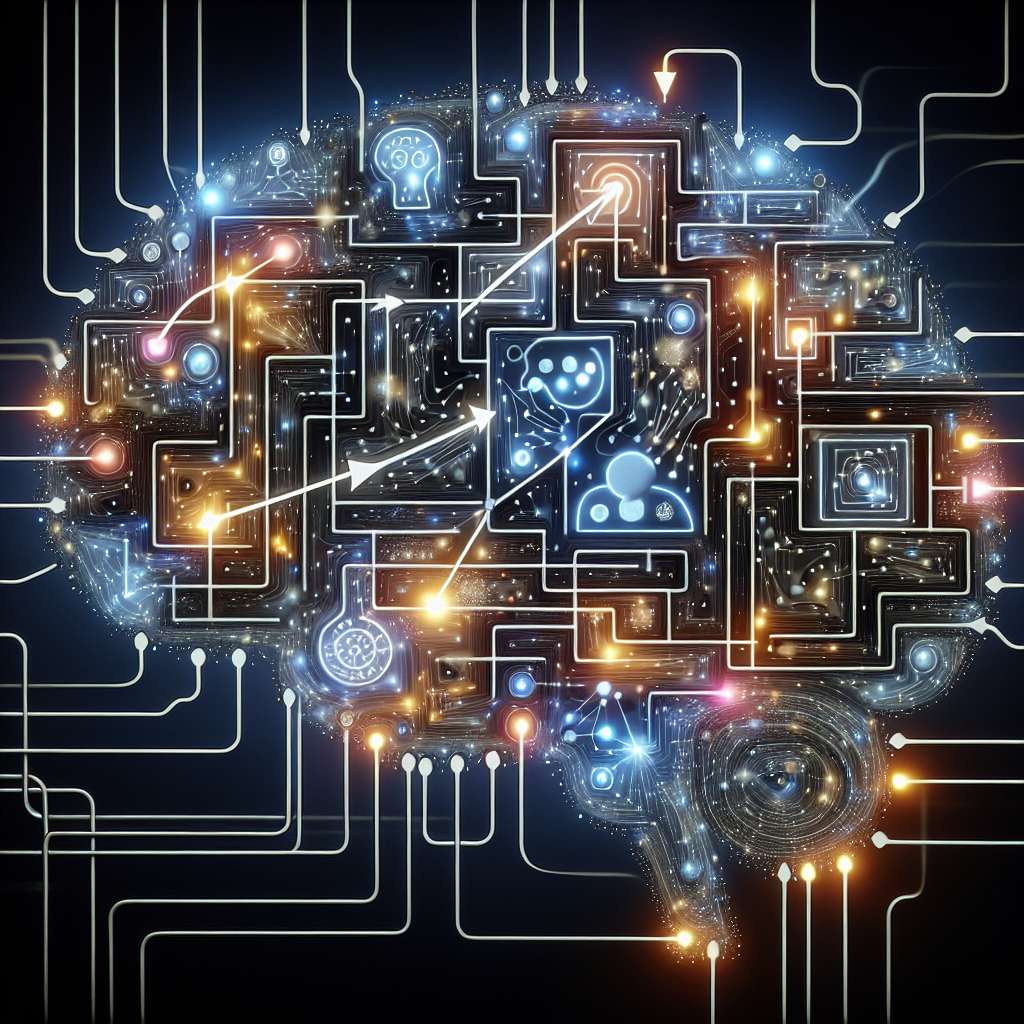 Introducción

En el ámbito de la psicología cognitiva, las estrategias en los procesos de cognición son herramientas mentales utilizadas por los individuos para adquirir, procesar, organizar y recordar información. Estas estrategias son fundamentales para optimizar la memoria, la atención, la resolución de problemas y el aprendizaje en general. El conocimiento y la aplicación de diferentes estrategias cognitivas pueden ser de gran utilidad en diversos contextos, como el académico, laboral y personal. En este informe, se explorarán diferentes estrategias cognitivas y su importancia en los procesos de cognición.

Desarrollo

1. Estrategias de atención:

La atención es un proceso fundamental en la cognición, ya que nos permite seleccionar información relevante y filtrar distracciones. Algunas estrategias para mejorar la atención incluyen:

- Enfoque selectivo: consiste en dirigir la atención de manera consciente y selectiva hacia un estímulo específico, ignorando otros estímulos irrelevantes.

- División de la atención: implica la capacidad de prestar atención a múltiples estímulos simultáneamente. Esta estrategia es útil en situaciones que requieren monitorear varias fuentes de información al mismo tiempo.

2. Estrategias de memoria:

La memoria es esencial en la cognición, ya que nos permite almacenar y recuperar información. Algunas estrategias para mejorar la memoria incluyen:

- Repetición: consiste en la repetición continua de la información para fortalecer su memorización. Esta estrategia es útil para aprender conceptos básicos, como vocabulario.

- Organización: implica agrupar información relacionada en categorías o esquemas. Esta estrategia facilita la recuperación de información, ya que la estructura organizada proporciona una guía para recordarla.

- Elaboración: consiste en relacionar nueva información con conocimientos previos. Esta estrategia fomenta una comprensión más profunda y duradera de la información.

3. Estrategias de resolución de problemas:

La resolución de problemas es un aspecto clave de la cognición, ya que nos permite enfrentar desafíos y encontrar soluciones viables. Algunas estrategias para mejorar la resolución de problemas incluyen:

- Enfoque sistemático: consiste en descomponer un problema complejo en pasos más simples y abordar cada paso de manera secuencial.

- Pensamiento lateral: implica pensar de manera no convencional, buscando soluciones fuera de los patrones habituales. Esta estrategia favorece la creatividad y la generación de ideas nuevas.

4. Estrategias de aprendizaje:

El aprendizaje es un proceso esencial en la cognición, ya que nos permite adquirir conocimientos y habilidades. Algunas estrategias para mejorar el aprendizaje incluyen:

- Metacognición: implica la reflexión sobre los propios procesos de pensamiento y aprendizaje. Esta estrategia permite identificar fortalezas y debilidades, y ajustar las estrategias según sea necesario.

- Mapas conceptuales: consisten en representar gráficamente las relaciones entre diferentes conceptos. Esta estrategia facilita la comprensión y la organización de la información.

- Enseñanza recíproca: implica dividir una tarea de aprendizaje en pasos y enseñársela a otra persona. Esta estrategia promueve una comprensión más profunda y una mayor retención de la información.

Conclusión

Las estrategias en los procesos de cognición son herramientas fundamentales para optimizar la atención, la memoria, la resolución de problemas y el aprendizaje. Estas estrategias nos permiten adquirir información de manera más eficiente, procesarla de manera más efectiva y recordarla a largo plazo. Independientemente del contexto en el que nos encontremos, el conocimiento y la aplicación de diferentes estrategias cognitivas pueden ser de gran utilidad para mejorar nuestros procesos de pensamiento. Al aplicar estas estrategias de manera consciente y regular, podemos maximizar nuestro potencial cognitivo y mejorar nuestra capacidad para enfrentar desafíos y alcanzar nuestros objetivos.

Bibliografía

- Anderson, J. R. (1995). Cognitive psychology and its implications. Freeman.

- Baddeley, A. D., Eysenck, M. W., & Anderson, M. C. (2015). Memory. Psychology Press.

- Mayer, R. E. (2008). Learning and instruction. Prentice Hall.

- Sternberg, R. J., & Sternberg, K. (2017). Cognitive psychology. Cengage Learning.